Рекомендации для родителейЕсли ребенка не увлекают развивающие пособия - предложите ему настоящие дела. Вот упражнения, в которых малыш может тренировать мелкую моторику, помогая родителям и чувствуя себя нужным и почти взрослым:1. Снимать шкурку с овощей, сваренных в мундире. Очищать крутые яйца. Чистить мандарины.2. Разбирать расколотые грецкие орехи (ядра от скорлупок). Очищать фисташки. Отшелушивать пленку с жаренных орехов.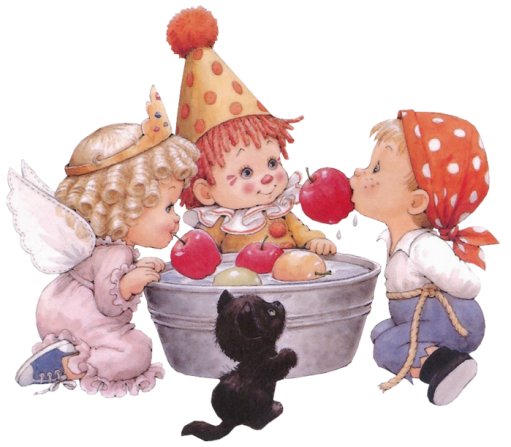 3. Собирать с пола соринки. Помогать собирать рассыпавшиеся по полу предметы (пуговицы, гвоздики, фасоль, бусинки).4. Лепить из теста печенье. Лепить из марципановой массы украшения к торту.5. Открывать почтовый ящик ключом.6. Пытаться самостоятельно обуваться, одеваться. А так же разуваться и раздеваться. Для этого часть обуви и одежды должны быть доступны ребенку, чтобы он мог наряжаться, когда захочет. Учиться самостоятельно надевать перчатки. Пробовать зашнуровывать кроссовки.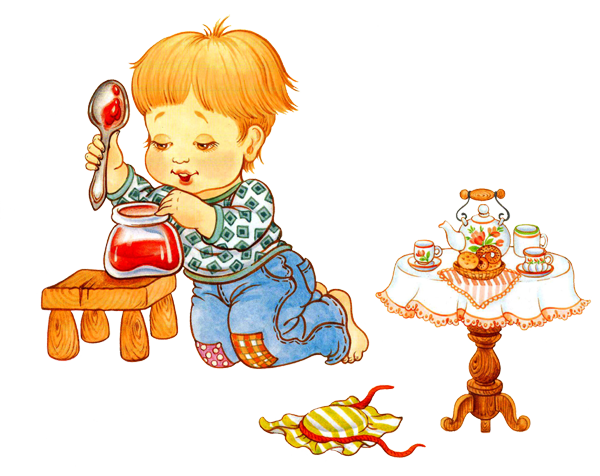 7. Помогать сматывать нитки или веревку в клубок (О том, кто их размотал лучше умолчать)8. Начищать обувь для всей семьи специальной губкой.9. Вешать белье, используя прищепки (нужно натянуть веревку для ребенка).10. Помогать родителям отвинчивать различные пробки - у канистр с водой, пены для ванн, зубной пасты и т.п.11. Помогать перебирать крупу.12. Закрывать задвижку на двери под раковиной.13. Рвать, мять бумагу и набивать ей убираемую на хранение обувь.14. Собирать на даче или в лесу ягоды.15. Доставать что-то из узкой щели под шкафом, диваном, между мебелью.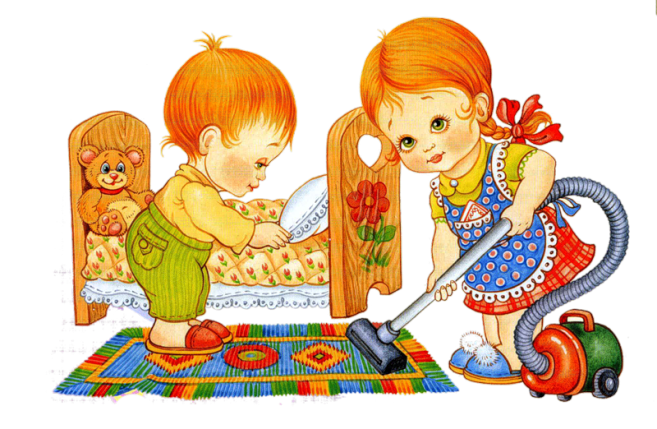 16. Вытирать пыль, ничего не упуская.17. Включать и выключать свет.18. Искать край скотча. Отлеплять и прилеплять наклейки.19. Перелистывать страницы книги.20. Затачивать карандаши (точилкой). Стирать нарисованные каракули ластиком.Многие дела можно предлагать малышу с полутора лет. Что-то будет получаться, что-то нет. Но, обычно, в освоении серьезных дел дети оказываются очень упорными. Стоит предупредить, что многие новоприобретенные навыки не облегчат вам жизнь. Но зато вы сможете гордиться развитым, ловким, сообразительным ребенком.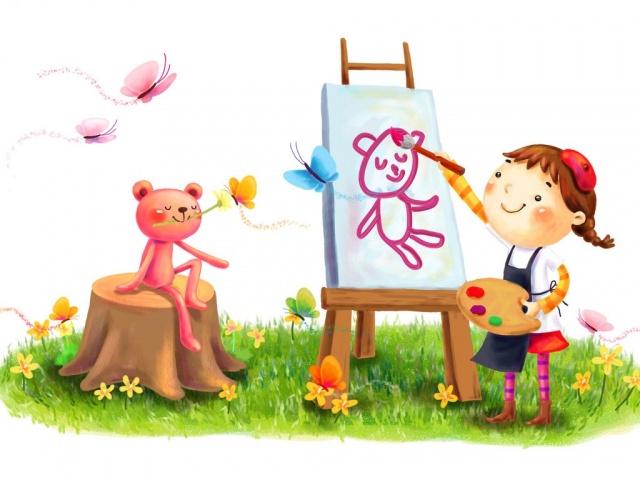 